FUNDAMENTACIONLa localidad de Camilo Aldao se encuentra ubicada al sur del departamento Marcos Juárez, en el sureste de la provincia de Córdoba (Argentina). Dista 60 km de la ciudad de Marcos Juárez (cabecera departamental), a 320 km de la ciudad de Córdoba, y a 160 km de Rosario. El pueblo Camilo Aldao ocupa una superficie de 400 hectáreas.La fundación del  pueblo de Camilo Aldao (en 1894), respondio al gran proyecto argentino  basado en la economía agropecuaria  y las corrientes migratorias.La composición poblacional se caracteriza por un elevado porcentaje de personas mayores de 60 años  (18%) y de niños menores de 18 años  .Existe un importante traslado de las generaciones jóvenes en busca de nuevos horizontes laborales y/o de formación produciendo una disminución demográfica.Finalmente no podemos dejar de mencionar el aumento exponencial de personas de 80 años  y más lo que refleja mucha vulnaribilidad en la composición de la población adulta mayor.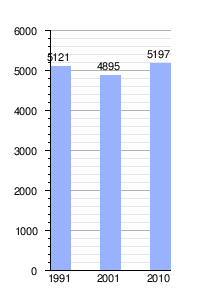 Gráfica de evolución demográfica de Camilo Aldao entre 1991 y 2010Frente a esta realidad demográfica el gobierno municipal crea el área de personas mayores,ubicando a las personas mayores de 60 años en un lugar prioritario de la agenda pública.Inicialmente se establece un grupo de trabajo integrado por la Sr. intendente municipal en coordinación con los miembros del gabinete de gobierno, los profesionales del área de personas mayores , personas mayores integrantes de programas municipales y miembros de la Asociación Gerontovida Córdoba como asesores externos.Teniendo como premisa común el crear las condiciones que permitan a las personas de la localidad el desarrollar el potencial de bienestar físico, social y mental y participar en la sociedad de acuerdo con sus necesidades, deseos, y capacidades se elige el modelo de Ciudad Amigable con las Personas Mayores como proyecto a implementar.PROPUESTAUna ciudad  amigable con las personas mayores es un lugar en el que todos quisiéramos envejecer.Teniendo en cuenta esta premisa y los cuatro aspectos nucleares para el desarrollo del proyecto a saber:Participación activa de las personas mayores en todos los momentos del proyectoCrear condiciones que faciliten el empoderamiento de las personas participantes Perspectiva de generoRelaciones IntergeneracionalesSe plantean los siguientes objetivosOBJETIVOSGeneralGenerar un cambio de paradigma para mejorar la calidad de las personas mayores y la comunidad de Camilo Aldao en general ,mediante la optimización y adaptación de estructuras y servicios EspecíficosConcientizar a la población sobre el rol de las personas mayores en la sociedad.Crear y fortalecer instituciones destinadas a personas mayores .Promover encuentros y espacios intergeneracionalesBrindar capacitaciones a cuidadores, familiares y personas mayores .Crear oportunidades que permitan a las personas mayores desarrollar nuevas fuentes de satisfacción y compromiso personalGenerar instancias que permitan que a los miembros de la comunidad se miren desde la perspectiva de las personas mayores Actores fundamentales Ejes Principales Relevamiento y diagnósticoRealizar un relevamiento de los Programas y actividades llevados a cabo desde el Área.Se aplicará en forma aleatorio y anónima un instrumento con preguntas con respuesta múltiple opción referidas a mitos y prejuicios respecto a las personas mayores.Confeccionar un diagnosticó que refleje la imagen de la población adulta mayor y el nivel de satisfacción frente a las actividades desarrolladas desde el Municipio.Fortalecimiento institucionalTeniendo en cuenta los resultados arrojados del diagnóstico, las actividades llevadas a cabo desde el área y los principios de dignidad, independencia, autorrealización, participación y cuidados se formula una propuesta de Política Pública.Definir la filosofía corporativa del Área de Personas Mayores, es decir concepción global de la misma.Trabajar en el desarrollo de la cultura del área, es decir en el conjunto de códigos, creencias y valores compartidos que se tiene en cuenta a la hora de desarrollar los proyectos del área.Definir junto al área la identidad visual de la misma, nombre, logotipo, isotipo, isologotipo y el color. Estos elementos tangibles serán el núcleo conceptual sobre el cual se va a apoyar la comunicación de la organización para transmitir su identidad intangible, es decir, la manera en que desea mostrarse y ser reconocida por su público.Definir la filosofía corporativa del Área de Personas Mayores, es decir concepción global de la mismaPromoción de la salud y bienestar   Spot de Sensibilización en Medios de ComunicaciónCreación de Estaciones Saludables: Las Estaciones Saludables son el punto de encuentro barrial para el esparcimiento y recreación, a través de diferentes propuestas lúdicas, de movimiento físico, actividades cognitivas y de relajación, educativas y culturales.Promueven hábitos saludables a través de la implementación de diferentes acciones como la toma de presión arterial,asesoría nutricional entre otras a cargo de profesionales de la saludLas propuestas ofrecidas por las Estaciones Saludables son de acceso libre para todos los vecinos y transeúntes de Camilo Aldao. Seminario de autocuidado: Dicha jornada tiene como objetivo combatir estereotipos y mitos de la vejez y el envejecimiento tanto de las personas mayores como de familiares y ciudadanía en general.La capacitación constante es fundamental para lograr cambiar el paradigma del envejecimiento, es por ello que se propone otorgar cupos para curso de cuidadores domiciliarios.Seminario para empleados de comercios Para lograr prolongar la autonomía en las PM como comunidad debemos propiciar lugares accesibles y seguros para personas mayores en toda la localidad. Es por ello que se propone un seminario respecto a características del envejecimiento y adecuación de la atención.Crear espacios de participación exclusivos para personas mayores en los que se realicen distintas actividades recreativas,educativas,de contención y autoayuda.Creación de una comisión permanente de Personas Mayores integrantes de las distintas instituciones del tercer sector(ONGs)a los fines de coordinar distintas intervenciones y aunar concepciones respecto al envejecimiento.Capacitación al personas que trabajan en la residencia respectos a los nuevos paradigmas de atención en instituciones  de larga estadía. Dicha capacitación sera dictada por expertos en la tematica y contara con 4 instancias,tres de manera virtual  y uno presencial en la localidad.Programa IntergeneracionalCapacitación a docentes : Para lograr eliminar mitos y prejuicios vinculados al edaismo consideramos fundamental trabajar con todos los miembros de la comunidad escolar. Cabe destacar que la capacitación de los docentes es fundamental ya que son un elemento de articulación entre padres- niños - pares. Seminario Áulico : El equipo de Gerontovida, equipo técnico y personas mayores articulan encuentros en el aula donde a través de los principios de la convención y los vínculos con las personas mayores de sus entornos se presenta una dinámica interactiva de sensibilización que busca resignificar el vínculo y la mirada de los niños hacia las personas mayores. MetodologíaEl desarrollo del proyecto contempla las etapas de  Planificación,Ejecución Evaluación.PlanificaciónEn la etapa de planificación inicialmente se trabajó en la constitución del grupo de trabajo que nos permitiera contar con el compromiso y colaboración de todos los actores que nos garantizaran el éxito del proyecto.Encabezado por la Sr. Intendente Municipal se convocó a profesionales (de las áreas sociales, de salud, educación y servicios de infraestructura) Personas mayores integrantes de los talleres y centros de jubilados, miembros políticos del gabinete municipal y a la Asociación Gerontovida Córdoba como agentes profesionales externos.A través de reuniones de trabajo se fueron estableciendo las etapas y, objetivos y actividades teniendo en cuenta las características e idiosincrasia de la localidadCabe destacar que en el momento de elaborar el presupuesto municipal se realizaron las previsiones presupuestarias que permitieran afrontar los gastos necesarios para la implementación del proyecto.EjecuciónSi bien la propuesta presentada y aprobada por el municipio plantea cuatro ejes   Relevamiento y diagnóstico Fortalecimiento institucional Promoción de la salud y bienestar Programa Intergeneracional   no se puede dejar de considerar que teniendo en cuenta las características de las actividades planteadas ,las personas e instituciones involucradas y los tiempos y periodos de trabajo de cada una de ellas,en  la ejecución de las actividades planteadas se han realizado en forma simultanea instancias de las diferentes etapas EvaluaciónLa etapa de evaluación nos permitirá medir el impacto del proyecto a corto,medio y largo plazo por lo que no se realizará solo al final del proceso.Siguendo los criterios establecidos en todo proyecto se evaluara:Eficacia:Se plantearan indicadores que nos permitan medir el alcance de los objetivos planteados y resultados obtenidos en cada instanciaEfectividad: Indicadores que permitan establecer el Impacto general del proyectoEficiencia indicadores que medirán los logros conseguidos en relación a los recursos utilizados.